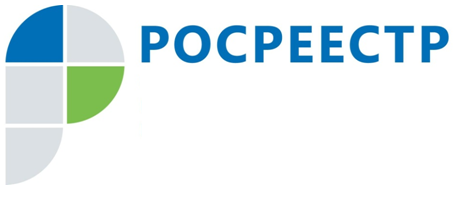 Собственники земельных участков и лица обязаны сохранять межевые и геодезические знакиУправлением Росреестра по Тульской области (далее – Управление) в апреле 2021 года организована и проведена горячая линия по вопросам осуществления государственного геодезического надзора и лицензирования геодезической и картографической деятельности.На вопросы отвечал начальник отдела геодезии и картографии Управления Росреестра по Тульской области Ишутенко М.В. Граждан интересовали вопросы, связанные с местоположением пунктов государственной геодезической сети (далее – ГГС) на земельных участках граждан.Гражданам было разъяснено, что ГГС представляет собой совокупность геодезических пунктов, расположенных равномерно по всей территории и закрепленных на местности специальными центрами, обеспечивающими их сохранность и устойчивость в плане и по высоте в течение длительного времени. В соответствии с действующим законодательством Управление осуществляет работы по установлению охранных зон пунктов ГГС после проведения обследования этих пунктов. По состоянию на 01.04.2021 в ЕГРН внесено 910 охранных зон пунктов ГГС, что составляет 100% от сохранившихся пунктов ГГС. В настоящее время Управлением ведутся работы по установлению охранных зон пунктов государственной нивелирной сети (далее – ГНС), совмещенных с пунктами ГГС (в работе находятся 204 охранные зоны).Границы охранной зоны пункта на местности представляют собой квадрат (сторона ), стороны которого ориентированы по сторонам света и центральной точкой (точкой пересечения диагоналей) которого является центр пункта.В соответствии со ст. 42 Земельного кодекса Российской Федерации собственники земельных участков и лица, не являющиеся собственниками земельных участков, обязаны сохранять межевые, геодезические и другие специальные знаки, установленные на земельных участках в соответствии с законодательством.В пределах границ охранных зон пунктов запрещается использование земельных участков для осуществления видов деятельности, приводящих к повреждению или уничтожению наружных опознавательных знаков пунктов, нарушению неизменности местоположения их центров, уничтожению, перемещению, засыпке или повреждению составных частей пунктов.Заместитель руководителя Морозова О.А.Ишутенко М.В.